Webinar Thursday 1st July 2021, 09.00 to 14.00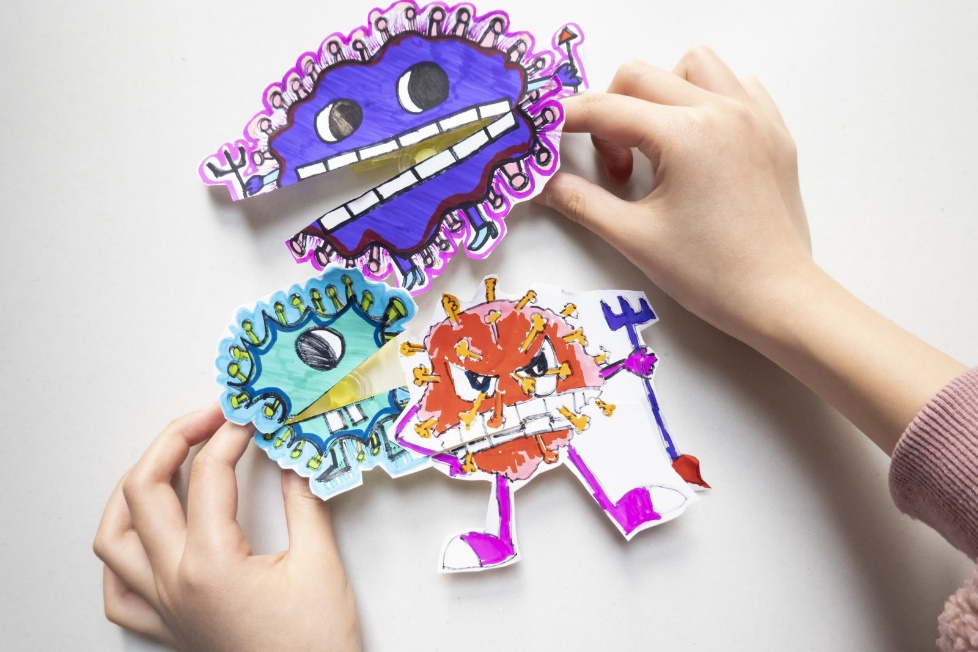 Trauma-Responsive PlayFor educators in mainstream and special settings, who want to learn more about facilitating play for children in the Covid-19 era. Children's lives have been turned upside down by Covid-19 pandemic, and many of them are struggling to make sense of the sweeping changes in all areas of life. The most natural and healthy way for children to process what has happened, is happening, and will happen in the future is through their play.  Play is the language of children and part of the play process is projection. When a child is overwhelmed or troubled or confused by something in their internal experience, for example loneliness, isolation, fear, they use toys, art, role play, imagination etc. to express their feelings. A major component of the Recovery Curriculum is access to high-quality play opportunities as we return to school. Many types of play should be on offer, and all should be trauma-responsive, facilitating the processing of anxieties and fears, providing opportunities and space to express all feelings without judgment or disagreement and allowing children control and the capacity to create alternative endings and outcomes. There is an abundance of evidence from previous pandemics that high quality play experiences serve as a buffer, a protective factor for children who experienced quarantine or social isolation and reduced negative outcomes for later mental health.This new workshop, which links theory to relevant, down-to-earth practice, will be of great benefit to anyone who works with children in primary and EYFS settings, and may be of interest to secondary practitioners too. About the trainerDr Jennifer Nock is an Educator and Chartered Psychologist, with many years of experience working with children and young people, their families and educators. She is passionate about supporting educators and parents to better understand mental health, behaviour and relationships, and to view children and young people through a developmental lens. For additional information, and testimonials from our clients please visit our website: http://www.jennifernocktrainingandconsultancy.com/NUMBER OF ATTENdees IS LIMITED TO TWENTY AND We anticipate high levels of interest. Please book early to secure your placeDate Thursday 1st July 2021 09.00-14.00 Venue:  WEBINAR [on ZOOM]Fee: £90 + VAT per person registered To reserve your place and request an invoice please contact us at: jennifernock@protonmail.comand complete and send the booking form below. NB: It is most important that you include both the contact email details of the attendee AND those of the person in your organisation who processes payment of invoices.